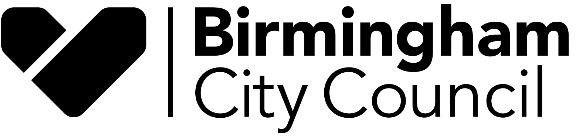 18th April 2023  Jewellery Quarter Neighbourhood Development PlanBirmingham City Council is satisfied that, subject to the modifications recommended by the independent examiner being made (and now incorporated in the Referendum version of the Jewellery Quarter Neighbourhood Development Plan), the Jewellery Quarter Neighbourhood Development Plan:meets the basic conditions set out in paragraph 8 (2) of Schedule 4B to the Town and Country Planning Act 1990; and;is not considered to breach or otherwise be incompatible with any EU obligation or any of the Convention rights (within the meaning of the Human Rights Act 1998); and;complies with the provisions concerning neighbourhood development plans made by or under sections 38A and 38B of the Planning and Compulsory Purchase Act 2004.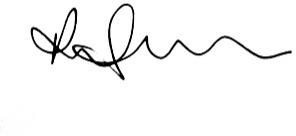 Rebecca FarrDevelopment Planning Manager Birmingham City Council